Stručný popis projektu: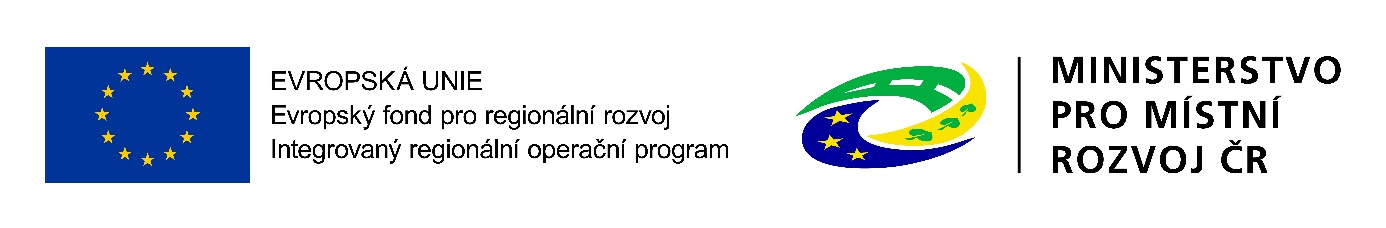 Projekt "Rekonstrukce 1. NP domu č.p. 58 v Pilníkově pro účely sociálního bydlení" je zaměřen na rekonstrukci bytového domu ve vlastnictví žadatele za účelem vybudování 2 sociálních bytů pro osoby v bytové nouzi. Součástí rekonstrukce je také pořízení základního vybavení sociálních bytů. Cíle projektu:Hlavním cílem projektu je zajištění přístupu cílové skupiny k dlouhodobému nájemnímu bydlení. Město Pilníkov by rádo pomohlo svým občanům, kteří se v současnosti nacházejí v bytové nouzi, a proto se rozhodlo vytvořit v městském objektu sociální byty, který občanům v bytové nouzi nabídne k dlouhodobému nájemnímu bydlení, aby tak lépe překlenuli nepříznivou sociální situaci. Současně budou cílové skupině poskytnuty služby sociální práce, které přispějí k sociální inkluzi a celkové pomoci ke svépomoci tak, aby byly osoby v bytové nouzi schopné zajistit si sami standardní bydlení.Výsledky projektu:Výsledkem projektu, a tudíž i naplněním jeho poslání a cílů je rekonstrukce objektu (statické zajištění) za účelem rekonstrukce bytů, z nichž dva budou sloužit potřebám sociálního bydlení.Díky realizaci projektu dojde ke snížení nerovností pro osoby z cílové skupiny, cílová skupina získá lepší přístup k sociálním, rekreačním, vzdělávacím a kulturním službám. Žadatel v době udržitelnosti zajistí poskytování sociální práce cílové skupině.Realizace projektu přispěje k sociálnímu začleňování cílové skupiny. Pomůže těmto občanům vrátit se do běžného života a zvýšit jeho kvalitu. Ke zvýšení kvality života jim pomůže nejen nové bydlení, ale také sociální práce, která bude v návaznosti na tento projekt obyvatelům sociálních bytů poskytována.Projekt " Rekonstrukce 1. NP domu č.p. 58 v Pilníkově pro účely sociálního bydlení " je spolufinancován Evropskou unií.